ПАСПОРТ СПЕЦИАЛИСТА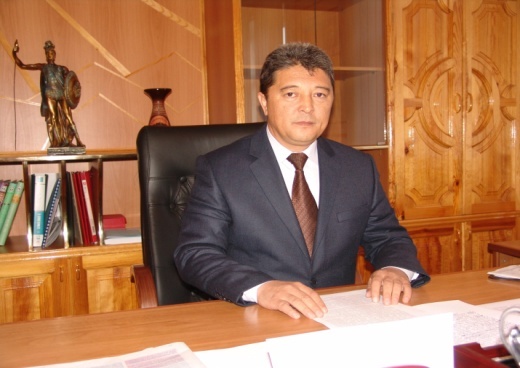  ──────────                                      1. Фамилия ___Райымбаев_______________________                                      2. Имя _____Чаткалбай__________________________                                      3. Отчество ___Кенейбаевич_____________________                                      4. Пол _____Мужской___________________________                                      5. Дата рождения ___3.09.1968г.__________________                                      6. Место рождения __с.Коо-Чаты   Каракульджинского района────────────┘ 7. Национальность __Кыргыз____________________________                                      8. Гражданство ________Кыргызская Республика___________Образование _____высшее______________________________________________1. наименование вуза, где учился_ Ошский Технологический университет_____2. год окончания вуза_____1992г.________________________________________Место работы в настоящее время1. Государство __Кыргызская Республика__________________________________2.  Организация  Кыргызско-Узбекский Международный университет имени Батыралы Сыдыкова3. Должность ____Ректор_________________________________________________Наличие ученой степени1. Степень (К) ___Кандидат экономических наук____________________________Отрасль наук _____Экономика  и управление народным хозяйством____________Шифр специальности (по номенклатуре научных работников) ___08.00.05_______Дата присуждения ____3 июля 2006г  ИК №001724______________________2. Степень (Д) __Доктор экономических наук________________________________Отрасль наук ___Экономика и управление народным хозяйством ______________Шифр специальности (по номенклатуре научных работников) __08.00.05________Дата присуждения _____31 мая _2018г. ИДД№001566_____________________ Наличие ученых званий 1. Ученое звание (доцент/снс) _____Доцент _______________________________ Специальность ________Экономика______________________________________ Дата присвоения _______28 мая  2009г. ДС№ 001376_______________________ 2. Ученое звание (профессор) _______Профессор___________________________ Специальность ____________Экономика__________________________________ Дата присвоения _________30 июня 2022г______ПА№001349_________________ Наличие академических званий 1.Звание  Член –корреспондент . 4 ноября 2014г №04112014016  . Академия   Инженерной   Академии КР 2. Звание ________________________          Академия ______________________1. Количество публикаций ____80______ в т.ч. научных ____70__________,монографий ____2____________, учебно-методических ____10________________,открытий ________________________, изобретений ____2___________________.Научные трудыОсновные: шифр научной специальности ______08.00.05___________________     1.  Основные векторы преодоления бедности и повышение уровня жизни населения в регионах. Сборник «Роль местного самоуправления в развитии государства на современном этапе. Межд. Научно- практическая конференция. Москва.2021. с.426-430     2. Проблемы  в финансировании социального обеспечения населения Кыргызской Республики и пути их решения. Экономика и бизнес: теория и практика.2021 №9-2(79). с.54-57    3. Система финансирования социального обеспечения населения Кыргызской Республики. Территория науки. 2016. №2  с.118-125Основные смежные: шифр научной специальности ___08.00.10._____________     1.Возрастание роли инноваций в обеспечении конкурентоспособности крупных зарубежных компаний. Актуальные вопросы современной экономики. 2019. №1 с.192-199     2. Механизм участия государственного и иностранного капитала в инвестиционном обеспечении крупных предприятий. MODERN SCIENCE. Научно-информационный издательский центр "Институт стратегических исследований".  №4-2, Москва, 2019.  с.170-176
     3. Совершенствование финансовой политики как фактор экономической стабильности государства. Устойчивое развитие науки  образования. 2016. №2  с.55-60Дополнительные смежные: шифр научной специальности ___08.00.01_________     1. Исследование динамики развития социального обеспечения населения Кыргызской Республики. Регион: государственное и муниципальное управление. 2017. №1(0)  с.4     2. Информационное обеспечение экономико-математического анализа. Территория науки. 2016. №1  с.119-124     3. Теоретические понятия социального развития. Известия ВУЗов Кыргызстана. 2016. №1  с.81-84     4. Основные принципы организации социальной защиты. Современные фундаментальные и прикладные  исследования. 2016. №1(20).  с.162-167          Специальность (шифр), по которой научный работник может быть включен в состав диссертационного совета     1. Основная __08.00.05_____ 2. Смежная _08.00.10____ 3. Дополнительная __08.00.01_     Дата заполнения "_27_" ___09___2022 г.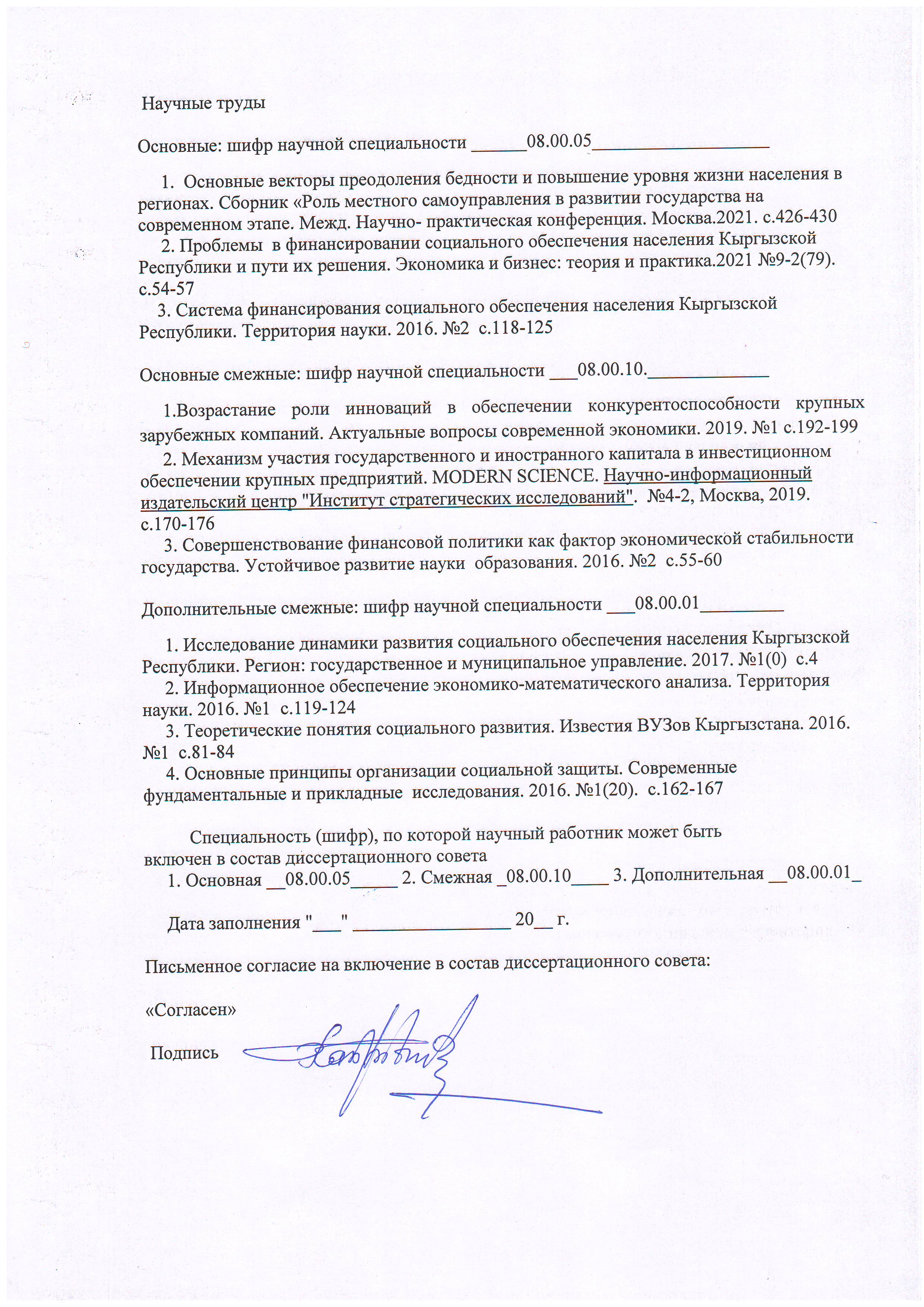  Подпись 